FAC-SIMILE ISTANZA PER LA PRESENTAZIONE DELL’INTERVENTOSettore coordinamento delle politiche europee, programmazione, riordino istituzionale e sviluppo territoriale, partecipazione, cooperazione e valutazione 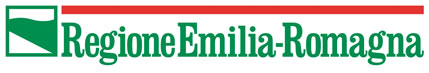 Legge regionale 20 aprile 2018, n. 5 norme in materia di interventi territoriali per lo sviluppo integrato degli ambiti localiISTANZA PER LA PRESENTAZIONE DELL’INTERVENTO AI SENSI DELLA DGR … “AVVISO PER MANIFESTAZIONI DI INTERESSE - PROGRAMMA 2021-2023 LEGGE REGIONALE 5/2018 – AVVISO STRAORDINARIO PER I TERRITORI MAGGIORMENTE COLPITI DALL’ALLUVIONE DEL 2020”Il Sottoscritto sindaco del Comune di DENOMINAZIONE COMUNEin qualità di rappresentante legale del soggetto richiedente, dichiara:Dati dell’Ente richiedente: CHIEDEdi essere ammesso al Parco progetti, per la realizzazione del progetto descritto in allegato:DICHIARAdi non aver concluso le procedure di affidamento e, nell’eventualità dell’avvenuta approvazione del progetto esecutivo, di essere disponibile ad una variazione di accertamento del contributo regionale destinandolo alla copertura dell’investimento proposto;di impegnarsi a sostenere l’eventuale quota di cofinanziamento dell’Amministrazione;di avere la disponibilità del progetto;di accettare le regole di utilizzo delle risorse disposte dalla legge n. 145/18 artt 135-138 che prevedono la comunicazione della fattibilità in termini tali da permettere l’impegno entro il 31/12/2023 e l‘affidamento dei lavori entro il 30 aprile 2024;di essere consapevole che la mancanza dei requisiti necessari, sopra descritti, comporta la mancata ammissione al contributo o la revoca dello stesso;che tutte le dichiarazioni riportate sono rese ai sensi dell’art. 47 del D.P.R. 28/12/2000 n. 445, e di essere consapevole delle responsabilità penali cui può andare incontro in caso di dichiarazione mendace o di esibizione di atto falso o contenente dati non rispondenti a verità, ai sensi dell’art. 76 del D.P.R. 28/12/2000 n. 445.Allegati:DETTAGLI INTERVENTO E QUADRO FINANZIARIOSCHEDA SINTETICA (da pubblicare ai sensi dell’art. 27, comma 1 del D. Lgs n. 33/2013)Atto di approvazione del ProgettoRelazione tecnicaQuadro EconomicoCronoprogrammaNato ailCFDenominazionePartita IVA/CFPECTitolo interventoTitolo interventoCosto totale dell’investimentoContributo richiesto€€Luogo e dataIl legale rappresentante(firmato digitalmente)